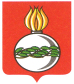 ДУМА ГОРОДСКОГО ОКРУГА ЧАПАЕВСКСАМАРСКОЙ ОБЛАСТИшестого созываРЕШЕНИЕ«25» июля .                                                                               № 503 О внесении изменений в Решение Думы городского округа Чапаевск от 03.12.2018г. №412 «О бюджете городского округа Чапаевск на 2019 год и на плановый период 2020 и 2021 годов»Статья 1.Внести в Решение Думы городского округа Чапаевск от 03.12.2018 года № 412  «О бюджете городского округа Чапаевск на 2019 год и на плановый период 2020 и 2021 годов» следующие  изменения:1) Изложить пункт 1 статьи 1 в следующей редакции:«Утвердить основные характеристики бюджета городского округа Чапаевск на 2019 год:общий  объем доходов – 998 288,7 тыс. рублей;общий объем расходов – 1 146 731,7 тыс. рублей;дефицит – 148 443,0 тыс. рублей.».2) В пунктах 1 и 2 статьи 4: - сумму «612 391,0» заменить суммой «613 162,7».3) Приложение № 3 изложить в следующей редакции:4) Приложение № 5 изложить в следующей редакции:5)  Изложить пункт 2 статьи 15 в следующей редакции:«Установить верхний предел муниципального внутреннего долгабюджета городского округа Чапаевск:на 1 января 2020 года  – в сумме  163 400  тыс.рублей, в том числе по муниципальным гарантиям – 163 400 тыс.рублей.на 1 января 2021 года  – в сумме  137 000  тыс.рублей, в том числе по муниципальным гарантиям – 137 000 тыс.рублей.на 1 января 2022 года  – 0 тыс.рублей, в том числе по муниципальным гарантиям – 0 тыс.рублей.»6) Приложение № 7 изложить в следующей редакции:  Приложение № 7к Решению Думы городского округа Чапаевск «О бюджете городского округа Чапаевск на 2019 год и на плановый период  2020  и  2021 годов»ИСТОЧНИКИвнутреннего финансирования дефицита бюджета городского округа Чапаевск на 2019 год7) Приложение № 8 изложить в следующей редакции:Приложение № 8к Решению Думы городского округа Чапаевск «О бюджете городского округа Чапаевск на 2019 год и на плановый период 2020 и 2021 годов»ИСТОЧНИКИвнутреннего финансирования дефицита бюджета городского округа Чапаевск  на плановый период  2020 и 2021 годов 8) Приложение № 10 изложить в следующей редакции:Приложение № 10  к Решению Думы городского округа Чапаевск «О бюджете городского округа Чапаевск на 2019 год и на плановый период 2020 и 2021 годов»Таблица №1Программа муниципальных гарантий бюджета городского округа Чапаевск на 2019 год  * Объем бюджетных ассигнований на исполнение гарантий по возможным гарантийным случаям в 2019 году за счет источников финансирования дефицита бюджета    –  110 000 тыс. рублей.Таблица №2Программа муниципальных гарантий бюджета городского округа Чапаевск на 2020 год  * Объем бюджетных ассигнований на исполнение гарантий по возможным гарантийным случаям в 2020 году за счет источников финансирования дефицита бюджета   – 26 400 тыс. руб.Таблица №3Программа муниципальных гарантий бюджета городского округа Чапаевск на 2021 год  * Объем бюджетных ассигнований на исполнение гарантий по возможным гарантийным случаям в 2021 году за счет источников финансирования дефицита бюджета  – 137 000 тыс. руб.Статья 2.Опубликовать настоящее Решение в городской газете «Чапаевский рабочий».Статья 3.Настоящее Решение вступает в силу со дня его подписания.Приложение № 3Приложение № 3Приложение № 3Приложение № 3Приложение № 3Приложение № 3Приложение № 3Приложение № 3Приложение № 3Приложение № 3к  Решению Думы городского округа Чапаевскк  Решению Думы городского округа Чапаевскк  Решению Думы городского округа Чапаевскк  Решению Думы городского округа Чапаевскк  Решению Думы городского округа Чапаевскк  Решению Думы городского округа Чапаевскк  Решению Думы городского округа Чапаевскк  Решению Думы городского округа Чапаевскк  Решению Думы городского округа Чапаевскк  Решению Думы городского округа Чапаевск«О бюджете городского округа Чапаевск на 2019 год«О бюджете городского округа Чапаевск на 2019 год«О бюджете городского округа Чапаевск на 2019 год«О бюджете городского округа Чапаевск на 2019 год«О бюджете городского округа Чапаевск на 2019 год«О бюджете городского округа Чапаевск на 2019 год«О бюджете городского округа Чапаевск на 2019 год«О бюджете городского округа Чапаевск на 2019 год«О бюджете городского округа Чапаевск на 2019 год«О бюджете городского округа Чапаевск на 2019 годи  на плановый период  2020 и 2021 годов»и  на плановый период  2020 и 2021 годов»и  на плановый период  2020 и 2021 годов»и  на плановый период  2020 и 2021 годов»и  на плановый период  2020 и 2021 годов»и  на плановый период  2020 и 2021 годов»и  на плановый период  2020 и 2021 годов»и  на плановый период  2020 и 2021 годов»и  на плановый период  2020 и 2021 годов»и  на плановый период  2020 и 2021 годов» Ведомственная структура расходов  бюджета городского округа Чапаевск на 2019 год Ведомственная структура расходов  бюджета городского округа Чапаевск на 2019 год Ведомственная структура расходов  бюджета городского округа Чапаевск на 2019 год Ведомственная структура расходов  бюджета городского округа Чапаевск на 2019 год Ведомственная структура расходов  бюджета городского округа Чапаевск на 2019 год Ведомственная структура расходов  бюджета городского округа Чапаевск на 2019 год Ведомственная структура расходов  бюджета городского округа Чапаевск на 2019 год Ведомственная структура расходов  бюджета городского округа Чапаевск на 2019 год Ведомственная структура расходов  бюджета городского округа Чапаевск на 2019 год Ведомственная структура расходов  бюджета городского округа Чапаевск на 2019 годтыс. руб.Код Наименование главного распорядителя средств местного бюджета, раздела, подраздела, целевой статьи, вида расходов  РЗПРЦСРЦСРВРИзмене-ния,   +  -Код Наименование главного распорядителя средств местного бюджета, раздела, подраздела, целевой статьи, вида расходов  РЗПРЦСРЦСРВРИзмене-ния,   +  -с учетом измененийв том числе за счет безвозмездных поступленийКод Наименование главного распорядителя средств местного бюджета, раздела, подраздела, целевой статьи, вида расходов  РЗПРЦСРЦСРВРИзмене-ния,   +  -с учетом измененийв том числе за счет безвозмездных поступлений12345567 89941Администрация городского округа Чапаевск217,9107 952,414 978,3Функционирование высшего должностного лица субъекта Российской Федерации и  муниципального образования01021 805,30,0Непрограммные направления расходов бюджета городского округа0102900000000090000000001 805,30,0Непрограммные направления расходов бюджета городского округа в области общегосударственных вопросов0102901000000090100000001 805,30,0Расходы на выплаты персоналу государственных (муниципальных) органов0102901000000090100000001201 805,30,0Функционирование Правительства Российской Федерации, высших  исполнительных органов государственной  власти субъектов Российской Федерации , местных администраций010446 249,32 538,5Непрограммные направления расходов бюджета городского округа01049000000000900000000043 352,82 050,9Непрограммные направления расходов бюджета городского округа в области общегосударственных вопросов01049010000000901000000041 301,90,0Расходы на выплаты персоналу государственных (муниципальных) органов01049010000000901000000012037 841,40,0Иные закупки товаров, работ и услуг  для обеспечения государственных (муниципальных) нужд0104901000000090100000002403 070,00,0Уплата налогов, сборов и иных платежей010490100000009010000000850163,00,0Предоставление платежей, взносов, безвозмездных перечислений субъектам международного права010490100000009010000000860227,50,0Непрограммные направления расходов бюджета городского округа  на исполнение переданных государственных полномочий0104906000000090600000002 050,92 050,9Расходы на выплаты персоналу государственных (муниципальных) органов0104906000000090600000001201 902,81 902,8Иные закупки товаров, работ и услуг  для обеспечения государственных (муниципальных) нужд010490600000009060000000240148,1148,1Муниципальная программа городского округа Чапаевск "Исполнение государственных полномочий по опеке и попечительству  и развитие системы социальной поддержки детей, проживающих на территории городского округа Чапаевск, на 2017-2019 годы"010440000000004000000000487,6487,6Расходы на выплаты персоналу государственных (муниципальных) органов010440000000004000000000120431,6431,6Иные закупки товаров, работ и услуг  для обеспечения государственных (муниципальных) нужд01044000000000400000000024056,056,0Муниципальная программа "Приобретение имущества в муниципальную собственность муниципального образования городского округа Чапаевск" на 2019-2021 годы010444000000004400000000748,30,0Иные закупки товаров, работ и услуг  для обеспечения государственных (муниципальных) нужд010444000000004400000000240748,30,0Муниципальная программа "Улучшение условий и охраны труда в городском округе Чапаевск" на 2019-2021 годы01041400000000140000000011,50,0Иные закупки товаров, работ и услуг  для обеспечения государственных (муниципальных) нужд01041400000000140000000024011,50,0Муниципальная  программа "Противодействие коррупции в городском округе Чапаевск" на 2019-2021 годы01041700000000170000000039,00,0Иные закупки товаров, работ и услуг  для обеспечения государственных (муниципальных) нужд01041700000000170000000024039,00,0Муниципальная программа городского округа Чапаевск "Информационное общество" на 2019-.г.0104450000000045000000001 570,20,0Подпрограмма "Опубликование  информации о социально-экономическом развитии городского округа Чапаевск, информации о деятельности органов местного самоуправления городского округа Чапаевск в печатных изданиях, распространяемых на территории городского округа Чапаевск" на 2019-.г.010445200000004520000000345,00,0Иные закупки товаров, работ и услуг  для обеспечения государственных (муниципальных) нужд010445200000004520000000240345,00,0Подпрограмма "Телерадиовещание информационных программ о социально-экономическом развитии городского округа Чапаевск и деятельности органов местного самоуправления городского округа Чапаевск" на 2019-.г.010445300000004530000000850,00,0Иные закупки товаров, работ и услуг  для обеспечения государственных (муниципальных) нужд010445300000004530000000240850,00,0Попрограмма  "Организация сети "Чапаевский WiFi" - бесплатных точек доступа к сети интернет, прокладка волоконно-оптической линии связи для создания высоко-скоростной компьютерной сети, построение видеонаблюдения и регистрации в местах скопления людей в городском округе Чапаевск" на 2019-2021 гг.010445500000004550000000375,20,0Иные закупки товаров, работ и услуг  для обеспечения государственных (муниципальных) нужд010445500000004550000000240375,20,0Муниципальная программа "Профилактика терроризма, а также минимизация и (или) ликвидация последствий его проявлений на территории городского округа Чапаевск на 2017-2022 годы"01044700000000470000000039,90,0Иные закупки товаров, работ и услуг  для обеспечения государственных (муниципальных) нужд01044700000000470000000024039,90,0Судебная система010546,846,8Непрограммные направления расходов бюджета городского округа01059000000000900000000046,846,8Непрограммные направления расходов бюджета городского округа в области общегосударственных вопросов01059010000000901000000046,846,8Субвенции на осуществление полномочий по составлению (изменению) списков кандидатов в присяжные заседатели федеральных судов общей юрисдикции в Российской Федерации01059010052000901005200046,846,8Иные закупки товаров, работ и услуг  для обеспечения государственных (муниципальных) нужд01059010052000901005200024046,846,8Другие общегосударственные вопросы0113285,323 801,60,0Муниципальная программа по обеспечению деятельности органов местного самоуправления на 2019-2021 годы011349000000004900000000285,323 780,60,0Расходы на выплаты персоналу казенных учреждений011349000000004900000000110285,316 153,30,0Иные закупки товаров, работ и услуг  для обеспечения государственных (муниципальных) нужд0113490000000049000000002407 600,00,0Уплата налогов, сборов и иных платежей01134900000000490000000085027,30,0Муниципальная программа "Улучшение условий и охраны труда в городском округе Чапаевск" на 2019-2021 годы01131400000000140000000021,00,0Иные закупки товаров, работ и услуг  для обеспечения государственных (муниципальных) нужд01131400000000140000000024021,00,0Мобилизационная  подготовка  экономики020450,00,0Непрограммные направления расходов бюджета городского округа02049000000000900000000050,00,0Непрограммные направления расходов бюджета городского округа в области  национальной обороны02049020000000902000000050,00,0Иные закупки товаров, работ и услуг  для обеспечения государственных (муниципальных) нужд02049020000000902000000024050,00,0Защита населения и территории от  чрезвычайных ситуаций природного и техногенного характера, гражданская оборона030911 011,10,0Муниципальная программа "Улучшение условий и охраны труда в городском округе Чапаевск" на 2019-2021 годы0309140000000014000000001,3Иные закупки товаров, работ и услуг  для обеспечения государственных (муниципальных) нужд0309140000000014000000002401,3Муниципальная программа "Защита населения и территорий от чрезвычайных ситуаций природного и техногенного характера, выполнение мероприятий по гражданской обороне, обеспечение пожарной безопасности и безопасности людей на водных объектах  на территории городского округа Чапаевск на 2017-2019 годы"0309340000000034000000008 719,70,0Расходы на выплаты персоналу казенных учреждений0309340000000034000000001107 718,90,0Иные закупки товаров, работ и услуг  для обеспечения государственных (муниципальных) нужд030934000000003400000000240992,30,0Уплата налогов, сборов и иных платежей0309340000000034000000008508,50,0Муниципальная программа "Обучение должностных лиц и работников гражданской обороны и единой государственной системы предупреждения и ликвидации чрезвычайных ситуаций в городском округе Чапаевск на 2018-2020 годы"0309350000000035000000002 290,10,0Субсидии бюджетным учреждениям0309350000000035000000006102 290,10,0Обеспечение пожарной безопасности0310862,40,0Муниципальная  программа "Развитие добровольной пожарной охраны на территории городского округа Чапаевск на 2018-2020 годы"031009000000000900000000862,40,0Субсидии некоммерческим организациям (за исключением государственных (муниципальных) учреждений)031009000000000900000000630862,40,0Другие вопросы в области национальной  безопасности и правоохранительной деятельности03143 045,9627,0Муниципальная программа профилактики правонарушений и обеспечение общественной безопасности в городском округе Чапаевск на 2017-2019 годы0314070000000007000000002 300,9627,0Субсидии некоммерческим организациям (за исключением государственных (муниципальных) учреждений)0314070000000007000000006302 300,9627,0Муниципальная программа "Профилактика терроризма, а также минимизация и (или) ликвидация последствий его проявлений на территории городского округа Чапаевск на 2017-2022 годы"031447000000004700000000745,0Иные закупки товаров, работ и услуг  для обеспечения государственных (муниципальных) нужд031447000000004700000000240745,0Связь и информатика04102 001,4692,4Муниципальная программа городского округа Чапаевск "Информационное общество" на 2019-2021 г.г.0410450000000045000000001 309,00,0Подпрограмма "Информационно-техническое сопровождение справочно-информационных систем и иного программного обеспечения" на 2019-2021 годы0410454000000045400000001 309,00,0Иные закупки товаров, работ и услуг  для обеспечения государственных (муниципальных) нужд0410454000000045400000002401 309,00,0Непрограммные направления расходов бюджета городского округа041090000000009000000000692,4692,4Непрограммные направления расходов бюджета городского округа в сфере национальная экономика041090900000009090000000692,4692,4Иные выплаты населению041090900000009090000000360692,4692,4Другие вопросы в области национальной экономики0412110750,00,0Муниципальная программа "Поддержка и развитие малого и среднего предпринимательства в городском округе Чапаевск на 2018-2020 годы"041201000000000100000000110750,00,0Субсидии некоммерческим организациям (за исключением государственных (муниципальных) учреждений)0412010I500000010I500000630110750,00,0Другие вопросы в области образования0709-147,6172,40,0Муниципальная целевая программа "Развитие системы образования городского округа Чапаевск" на 2018-2022 годы070902000000000200000000-147,6172,40,0Иные закупки товаров, работ и услуг  для обеспечения государственных (муниципальных) нужд070902000000000200000000240-147,6172,40,0Пенсионное обеспечение10012 628,00,0Муниципальная программа городского округа Чапаевск "О ежемесячной доплате к страховой пенсии лицам, замещавшим муниципальные должности на постоянной основе, и пенсии за выслугу лет к страховой  пенсии лицам, замещавшим должности муниципальной службы в городском округе Чапаевск" на 2019-2021 годы1001110000000011000000002 628,00,0Публичные нормативные социальные выплаты гражданам1001110000000011000000003102 628,00,0Социальное обеспечение населения10030,00,0Муниципальная  программа городского округа Чапаевск  "Молодой семье- доступное жилье" на 2016-2020 годы"1003160000000016000000000,00,0Социальные выплаты гражданам, кроме публичных нормативных социальных выплат1003160000000016000000003200,00,0Охрана семьи и детства1004-29,815 314,111 073,6Муниципальная  программа городского округа Чапаевск  "Молодой семье- доступное жилье" на 2016-2020 годы"100416000000001600000000-29,815 314,111 073,6Социальные выплаты гражданам, кроме публичных нормативных социальных выплат100416000000001600000000320-29,815 314,111 073,6Другие вопросы в области социальной политики1006214,10,0Муниципальная программа городского округа Чапаевск "Ветераны Чапаевска" на 2019-2021 годы100603000000000300000000214,10,0Иные выплаты населению100603000000000300000000360214,10,0601 Дума городского округа Чапаевск6 373,60,0Функционирование законодательных (представительных) органов государственной  власти  и представительных органов муниципальных образований01035 377,70,0Непрограммные направления расходов бюджета городского округа0103900000000090000000005 377,70,0Непрограммные направления расходов бюджета городского округа в области общегосударственных вопросов0103901000000090100000005 377,70,0Расходы на выплаты персоналу государственных (муниципальных) органов0103901000000090100000001204 754,20,0Иные закупки товаров, работ и услуг  для обеспечения государственных (муниципальных) нужд010390100000009010000000240623,00,0Уплата налогов, сборов и иных платежей0103901000000090100000008500,50,0Связь и информатика0410195,00,0Муниципальная программа городского округа Чапаевск "Информационное общество" на 2019-2021 г.г.041045000000004500000000195,00,0Подпрограмма "Информационно-техническое сопровождение справочно-информационных систем и иного программного обеспечения" на 2019-2021 годы041045400000004540000000195,00,0Иные закупки товаров, работ и услуг  для обеспечения государственных (муниципальных) нужд041045400000004540000000240195,00,0Обеспечение деятельности финансовых, налоговых и таможенных органов и органов  финансового (финансово-бюджетного) надзора0106800,90,0Непрограммные направления расходов бюджета городского округа010690000000009000000000800,90,0Непрограммные направления расходов бюджета городского округа в области общегосударственных вопросов010690100000009010000000800,90,0Расходы на выплаты персоналу государственных (муниципальных) органов010690100000009010000000120782,50,0Иные закупки товаров, работ и услуг  для обеспечения государственных (муниципальных) нужд01069010000000901000000024018,40,0905Финансовое управление администрации городского округа Чапаевск16 235,10,0Обеспечение деятельности финансовых, налоговых и таможенных органов и органов  финансового (финансово-бюджетного) надзора010614 984,10,0Непрограммные направления расходов бюджета городского округа01069000000000900000000014 567,60,0Непрограммные направления расходов бюджета городского округа в области общегосударственных вопросов01069010000000901000000014 567,60,0Расходы на выплаты персоналу государственных (муниципальных) органов01069010000000901000000012013 590,60,0Иные закупки товаров, работ и услуг  для обеспечения государственных (муниципальных) нужд010690100000009010000000240967,00,0Уплата налогов, сборов и иных платежей01069010000000901000000085010,00,0Муниципальная программа "Улучшение условий и охраны труда в городском округе Чапаевск" на 2019-2021 годы0106140000000014000000001,5Иные закупки товаров, работ и услуг  для обеспечения государственных (муниципальных) нужд0106140000000014000000002401,5Муниципальная программа "Приобретение имущества в муниципальную собственность муниципального образования городского округа Чапаевск" на 2019-2021 годы010644000000004400000000415,00,0Иные закупки товаров, работ и услуг  для обеспечения государственных (муниципальных) нужд010644000000004400000000240415,00,0Резервные фонды0111500,00,0Непрограммные направления расходов бюджета городского округа011190000000009000000000500,00,0Непрограммные направления расходов бюджета городского округа в области общегосударственных вопросов011190100000009010000000500,00,0Резервные средства011190100000009010000000870500,00,0Связь и информатика0410551,00,0Муниципальная программа городского округа Чапаевск "Информационное общество" на 2019-2021 г.г.041045000000004500000000551,00,0Подпрограмма "Информационно-техническое сопровождение справочно-информационных систем и иного программного обеспечения" на 2019-2021 годы041045400000004540000000551,00,0Иные закупки товаров, работ и услуг  для обеспечения государственных (муниципальных) нужд041045400000004540000000240551,00,0Обслуживание государственного внутреннего  и муниципального  долга1301200,00,0Непрограммные направления расходов бюджета городского округа130190000000009000000000200,00,0Непрограммные направления расходов бюджета городского округа в области  обслуживания муниципального долга130190300000009030000000200,00,0Обслуживание муниципального долга130190300000009030000000730200,00,0940Комитет по управлению муниципальным имуществом администрации городского округа Чапаевск1 276,6105 876,043 064,3Другие общегосударственные вопросы011328 970,51 481,4Непрограммные направления расходов бюджета городского округа01139000000000900000000010 329,56,5Непрограммные направления расходов бюджета городского округа в области общегосударственных вопросов01139010000000901000000010 122,56,5Расходы на выплаты персоналу государственных (муниципальных) органов0113901000000090100000001209 071,50,0Иные закупки товаров, работ и услуг  для обеспечения государственных (муниципальных) нужд0113901000000090100000002401 013,80,0Уплата налогов, сборов и иных платежей01139010000000901000000085030,70,0Субсидии бюджетным учреждениям0113901000000090100000006106,56,5Непрограммные направления расходов бюджета городского округа на исполнение судебных актов, уплату штрафов и других расходов, носящих разовый характер011390700000009070000000207,0Уплата налогов, сборов и иных платежей011390700000009070000000850207,0Муниципальная программа "Оптимизация и повышение качества предоставления государственных и муниципальных услуг  на базе многофункционального центра предоставления государственных и муниципальных услуг в городском округе Чапаевск Самарской области на 2018-2020 годы"01133700000000370000000014 698,11 474,9Субсидии бюджетным учреждениям01133700000000370000000061014 698,11 474,9Муниципальная программа "Профилактика терроризма, а также минимизация и (или) ликвидация последствий его проявлений на территории городского округа Чапаевск на 2017-2022 годы"01134700000000470000000071,271,2Субсидии бюджетным учреждениям01134700000000470000000061071,271,2Муниципальная программа  городского округа Чапаевск "Инвентаризация имущества  муниципального образования городской округ Чапаевск на 2018-2020 годы"011333000000003300000000298,22 369,10,0Иные закупки товаров, работ и услуг  для обеспечения государственных (муниципальных) нужд011333000000003300000000240298,22 369,10,0Муниципальная программа  "Ремонт и содержание муниципального имущества  муниципального образования городской округ Чапаевск на 2019-2021 годы"0113320000000032000000001 310,00,0Иные закупки товаров, работ и услуг  для обеспечения государственных (муниципальных) нужд0113320000000032000000002401 310,00,0Муниципальная программа "Приобретение имущества в муниципальную собственность муниципального образования городского округа Чапаевск" на 2019-2021 годы011344000000004400000000192,60,0Иные закупки товаров, работ и услуг  для обеспечения государственных (муниципальных) нужд011344000000004400000000240192,60,0Защита населения и территории от  чрезвычайных ситуаций природного и техногенного характера, гражданская оборона0309435,0Муниципальная программа "Комплексное благоустройство территории г.о.Чапаевск и поддержание функционального состояния  гидротехнического сооружения  и социально-значимых объектов г.о.Чапаевск на 2018-2022 годы"030931000000003100000000435,0Иные закупки товаров, работ и услуг  для обеспечения государственных (муниципальных) нужд030931000000003100000000240435,0Дорожное хозяйство (дорожные фонды)04097 393,57 393,5Муниципальная программа "Повышение безопасности дорожного движения в городском округе Чапаевск  на 2018-2020 годы"0409100000000010000000007 393,57 393,5Устройство светофорных объектов0409100000000010000000007 393,57 393,5Бюджетные инвестиции0409100000000010000000004107 393,57 393,5Муниципальная программа городского округа Чапаевск "Информационное общество" на 2019-2021 г.г.0410866,71 432,7771,7Подпрограмма "Информационно-техническое сопровождение справочно-информационных систем и иного программного обеспечения" на 2019-2021 годы041045000000004500000000566,00,0Иные закупки товаров, работ и услуг  для обеспечения государственных (муниципальных) нужд041045400000004540000000240566,00,0Непрограммные направления расходов бюджета городского округа в сфере национальной экономики041090900000009090000000866,7866,7771,7Иные закупки товаров, работ и услуг  для обеспечения государственных (муниципальных) нужд041090900S341090900S3410240866,7866,7771,7Жилищное хозяйство05016 596,80,0Муниципальная программа капитального ремонта общего имущества в многоквартирных домах, расположенных на территории городского округа Чапаевск0501230000000023000000006 296,80,0Иные закупки товаров, работ и услуг  для обеспечения государственных (муниципальных) нужд0501230000000023000000002406 296,80,0Муниципальная программа мероприятий по организации сбора, вывоза, утилизации и переработке бытовых и промышленных отходов, созданию условий для развития производств по использованию вторичных ресурсов на территории городского округа Чапаевск на 2013-2020 годы050128000000002800000000300,00,0Иные закупки товаров, работ и услуг  для обеспечения государственных (муниципальных) нужд050128000000002800000000240300,00,0Коммунальное хозяйство050214 124,27 217,8Муниципальная программа мероприятий по организации сбора, вывоза, утилизации и переработке бытовых и промышленных отходов, созданию условий для развития производств по использованию вторичных ресурсов на территории городского округа Чапаевск на 2013-2020 годы050228000000002800000000506,4Устройство контейнерных и бункерных площадок050228000424002800042400506,4Бюджетные инвестиции050228000424002800042400410506,4Муниципальная программа городского округа Чапаевск "Реализация мер поддержки за счет средств бюджета городского округа Чапаевск юридических лиц, индивидуальных предпринимателей, производителей товаров, работ, услуг, осуществляющих свою деятельность на территории городского округа Чапаевск, в целях возмещения указанным лицам затрат в связи  с осуществлением социально значимой деятельности на 2017-2019 годы"0502380000000038000000002 400,00,0Субсидии юридическим лицам (кроме некоммерческих организаций), индивидуальным предпринимателям, физическим лицам0502380000000038000000008102 400,00,0Муниципальная программа развития жилищно-коммунального хозяйства городского округа Чапаевск на 2016-2020 годы05024300000000430000000040,5 11 217,87 217,8Подпрограмма "Мероприятия, направленные на развитие системы коммунальной инфраструктуры г.о.Чапаевск, строительство (реконструкция) промышленных объектов и объектов инфраструктуры г.о.Чапаевск, строительство (реконструкция) промышленных объектов и объектов социально-бытового назначения, обеспечение потребностей жилищного строительства"05024330000000433000000011 217,87 217,8Замена водогрейного котла ТВГМ-30 ст.№ 1на два водогрейных котла  LAVART 12000M c газовой автоматикой безопасности системы газоснабжения котельной 24 «В»050243300S240443300S240440,57217,87217,8Бюджетные инвестиции050243300S240443300S240441040,57217,87217,8Техническое перевооружение котельной "ЧОЗИП"0502433004240743300424074 000,0Бюджетные инвестиции0502433004240743300424074104 000,0Благоустройство050317 852,12 000,0Муниципальная программа "Комплексное благоустройство территории г.о.Чапаевск и поддержание функционального состояния  гидротехнического сооружения  и социально-значимых объектов г.о.Чапаевск на 2018-2022 годы"05033100000000310000000016 166,82 000,0Иные закупки товаров, работ и услуг  для обеспечения государственных (муниципальных) нужд05033100000000310000000024014 386,82 000,0Бюджетные инвестиции, в т.ч.:0503310000000031000000004101 780,0Проведение мероприятий по благоустройству общественных территорий городского округа по адресу : ул.Железнодорожная,3; ул.Запорожская, 22-26050331000424013100042401280,0Приобретение  скульптуры "Сергий Радонежский"0503310004240331000424031 500,0Муниципальная программа  "Ремонт и содержание муниципального имущества  муниципального образования городской округ Чапаевск на 2019-2021 годы"0503320000000032000000001 685,30,0Иные закупки товаров, работ и услуг  для обеспечения государственных (муниципальных) нужд0503320000000032000000002401 685,30,0Социальное обеспечение населения10031 781,01 781,0Муниципальная программа "Обеспечение жильем детей-сирот и детей, оставшихся без попечения родителей, и лиц из их числа, а также отдельных категорий граждан в городском округе Чапаевск" на 2016-2020 годы1003420000000042000000001 781,01 781,0Социальные выплаты гражданам, кроме публичных нормативных социальных выплат1003420000000042000000003201 781,01 781,0Охрана семьи и детства100422 418,922 418,9Муниципальная программа "Обеспечение жильем детей-сирот и детей, оставшихся без попечения родителей, и лиц из их числа, а также отдельных категорий граждан в городском округе Чапаевск" на 2016-2020 годы10044200000000420000000022 418,922 418,9Бюджетные инвестиции100442000R082042000R08204102 241,92 241,9Бюджетные инвестиции100442000Z082042000Z082041020 177,020 177,0Периодическая печать и издательства12024 871,30,0Муниципальная программа городского округа Чапаевск "Информационное общество" на 2019-2021 г.г.1202450000000045000000004 871,30,0Подпрограмма "Опубликование муниципальных правовых актов и иной официальной информации городского округа Чапаевск" на 2019 -2021 г.г.1202451000000045100000004 871,30,0Субсидии автономным учреждениям1202451000000045100000006204 871,30,0606Муниципальное казенное учреждение "Департамент  строительства  администрации городского округа Чапаевск"1 193,0287 072,7199 345,2Другие общегосударственные вопросы011319 508,60,0Непрограммные направления расходов бюджета городского округа0113900000000090000000006 690,60,0Непрограммные направления расходов бюджета городского округа в области общегосударственных вопросов0113901000000090100000006 670,90,0Расходы на выплаты персоналу государственных (муниципальных) органов0113901000000090100000001206 316,10,0Иные закупки товаров, работ и услуг  для обеспечения государственных (муниципальных) нужд011390100000009010000000240261,50,0Уплата налогов, сборов и иных платежей01139010000000901000000085093,30,0Непрограммные направления расходов бюджета городского округа на исполнение судебных актов, уплату штрафов и других расходов, носящих разовый характер01139070000000907000000016,719,7Исполнение судебных актов01139070000000907000000083016,719,7Муниципальная программа  "Ремонт и содержание муниципального имущества  муниципального образования городской округ Чапаевск на 2019-2021 годы"011332000000003200000000729,3Иные закупки товаров, работ и услуг  для обеспечения государственных (муниципальных) нужд011332000000003200000000240729,3Муниципальная программа городского округа Чапаевск "Организация  градостроительной и архитектурной деятельности  на территории  городского округа Чапаевск на 2018-2020 годы"01133900000000390000000010 805,90,0Расходы на выплаты персоналу казенных учреждений0113390000000039000000001109 522,00,0Иные закупки товаров, работ и услуг  для обеспечения государственных (муниципальных) нужд0113390000000039000000002401 279,60,0Уплата налогов, сборов и иных платежей0113390000000039000000008504,30,0Муниципальная программа по обеспечению деятельности органов местного самоуправления на 2019-2021 годы0113490000000049000000001 282,8Иные закупки товаров, работ и услуг  для обеспечения государственных (муниципальных) нужд0113490000000049000000002401 282,8Дорожное хозяйство (дорожные фонды)0409101 842,479 000,0Муниципальная программа "Модернизация и развитие   транспортной инфраструктуры городского округа Чапаевск Самарской области на 2016-2020 годы"040920000000002000000000101 842,479 000,0Иные закупки товаров, работ и услуг  для обеспечения государственных (муниципальных) нужд040920000000002000000000240101 842,479 000,0Муниципальная программа городского округа Чапаевск "Информационное общество" на 2019-2021 г.г.041045000000004500000000285,10,0Подпрограмма "Информационно-техническое сопровождение справочно-информационных систем и иного программного обеспечения" на 2019-2021 годы041045000000004500000000285,10,0Иные закупки товаров, работ и услуг  для обеспечения государственных (муниципальных) нужд041045400000004540000000240285,10,0Жилищное хозяйство050196 525,291 410,1Муниципальная программа "Переселение граждан из аварийного жилищного фонда на территории городского округа Чапаевск до 2025 года"05012100000000210000000096 221,291 410,1Бюджетные инвестиции05012100000000210000000041096 221,291 410,1Муниципальная программа развития жилищно-коммунального хозяйства городского округа Чапаевск на 2016-2020 годы050143000000004300000000304,0Подпрограмма "Мероприятия, направленные на обеспечение надлежащего функционирования муниципального жилищного фонда"на 2016-2020 г.г.050143200000004320000000304,0Иные закупки товаров, работ и услуг  для обеспечения государственных (муниципальных) нужд050143200000004320000000240304,0Коммунальное хозяйство0502342,6Муниципальная программа развития жилищно-коммунального хозяйства городского округа Чапаевск на 2016-2020 годы050243000000004300000000342,6Подпрограмма "Мероприятия, направленные на развитие системы коммунальной инфраструктуры г.о.Чапаевск, строительство ( реконструкция) промышленных объектов и объектов социально-бытового назначения, обеспечение потребностей жилищного строительства"050243300000004330000000342,6Перекладка надземного участка газопроводов низкого давления050243300424064330042406342,6Бюджетные инвестиции050243300424064330042406410342,6Благоустройство050339 027,223 180,7Муниципальная программа "Повышение безопасности дорожного движения в городском округе Чапаевск  на 2018-2020 годы"0503100000000010000000008 030,80,0Устройство барьерного ограждения по адресу ул.Люпаева050310000424051000042405739,00,0Бюджетные инвестиции050310000424051000042405410739.00,0Устройство тротуара по ул.Советской на участке: от ул. Вокзальная до ул.Чапаева  0503100004240310000424033 453,80,0Бюджетные инвестиции0503100004240310000424034103 453,80,0Строительство линий уличного освещения на ул.Школьной на участке от ул.Тегеранской до а/в Самара-Волгоград0503100004240410000424043 838,00,0Бюджетные инвестиции0503100004240410000424044103 838,00,0Муниципальная программа "Комплексное благоустройство территории г.о.Чапаевск и поддержание функционального состояния  гидротехнического сооружения  и социально-значимых объектов г.о.Чапаевск  на 2018-2022 годы"0503310000000031000000009 195,83 534,1Иные закупки товаров, работ и услуг  для обеспечения государственных (муниципальных) нужд0503310000000031000000002407 068,33 534,1Проведение мероприятий по благоустройству общественных территорий городского округа по адресу : ул.Железнодорожная,3; ул.Запорожская, 22-260503310004240131000424011 132,2Бюджетные инвестиции0503310004240131000424014101 132,2Устройство фонтана на общественной территории по ул.Котовского 4,6,8050331000424043100042404995,3Бюджетные инвестиции050331000424043100042404410995,3Муниципальная программа "Формирование современной городской среды г.о.Чапаевск на 2018-2022 годы"05034800000000480000000021 800,619 646,6Мероприятия по благоустройству общественных территорий по адресам: ул.Расковой, д.д.73,79 и ул.Котовского, д.д.4,6,8.0503480F255551480F25555120 680,619 646,6Бюджетные инвестиции0503480F255551480F25555141020 680,619 646,6Мероприятия по проведению проверки достоверности определения сметной стоимости по объектам: "Благоустройство общественных территорий в городском округе Чапаевск"05034800042401 4800042401 60,0Бюджетные инвестиции05034800042401 4800042401 41060,0Разработка комплексного проекта благоустройства общественного пространства и подготовка заявки на всероссийский конкурс лучших проектов по созданию комфортной городской среды для городского округа Чапаевск05034800042402 4800042402 1 060,0Бюджетные инвестиции05034800042402 4800042402 4101 060,0Другие вопросы в области жилищно-коммунального хозяйства05051 091,0Муниципальная программа развития жилищно-коммунального хозяйства городского округа Чапаевск на 2016-2020 годы0505430000000043000000001 091,0Подпрограмма "Мероприятия, направленные на развитие системы коммунальной инфраструктуры г.о.Чапаевск, строительство ( реконструкция) промышленных объектов и объектов социально-бытового назначения, обеспечение потребностей жилищного строительства"0505433000000043300000001 091,0Проведение инженерных изысканий и разработка проекта по объекту: "Городское кладбище в районе дороги Самара-Волгоград"0505433004240543300424051 091,0Бюджетные инвестиции0505433004240543300424054101 091,0Другие вопросы в области охраны окружающей среды06052 069,31 302,3Непрограммные направления расходов бюджета городского округа060590000000009000000000319,9319,9Непрограммные направления расходов бюджета городского округа  на исполнение переданных государственных полномочий060590600000009060000000319,9319,9Расходы на выплаты персоналу государственных (муниципальных) органов060590600000009060000000120319,9319,9Муниципальная программа "Улучшение  социально-экологической обстановки на территории городского округа Чапаевск Самарской области на 2018-2020 годы"0605360000000036000000001 749,4982,4Иные закупки товаров, работ и услуг  для обеспечения государственных (муниципальных) нужд060536000000003600000000240664,4Разработка проектной, сметной документации по рекультивации несанкционированной свалки в районе гаражного массива по ул.Расковой0605360G1S3520360G1S35201 006,8982,4Бюджетные инвестиции0605360G1S3520360G1S35204101 006,8982,4 Рекультивация объекта несанкционированного размещения отходов, расположенного в овраге гаражного массива в районе ГБОУ СОШ № 22 г.о.Чапаевск, вдоль ул. 1-я Овражная06053600042402360004240278,2Бюджетные инвестиции06053600042402360004240241078,2Молодежная  политика и оздоровление детей07077 346,74 452,1Муниципальная  программа  городского округа Чапаевск  "Развитие системы детского  отдыха и оздоровления детей в летнее каникулярное время на 2019-2021 годы"0707130000000013000000007 346,7Иные закупки товаров, работ и услуг  для обеспечения государственных (муниципальных) нужд0707130000000013000000002404 982,04 452,1Проектные и изыскательские работы на строительство объекта: "Строительство спального корпуса в МБУ ДЗСОЛ "Дружба"0707130004200213000420022 364,7Бюджетные инвестиции0707130004200213000420024102 364,7Другие вопросы в области образования070917 858,3Муниципальная целевая программа "Развитие системы образования городского округа Чапаевск" на 2018-2022 годы07090200000000020000000017 858,3Иные закупки товаров, работ и услуг  для обеспечения государственных (муниципальных) нужд0709020000000002000000002402 348,0Проектные и изыскательские работы на строительство объекта: "Детский сад на 240 мест по адресу: Самарская область, г.Чапаевск, в районе ул.Орджоникидзе - ул.Салтыкова-Щедрина"07090200042401020004240115 510,3Бюджетные инвестиции07090200042401020004240141015 510,3Муниципальная программа "Повышение качества и доступности медицинской помощи населению городского округа Чапаевск на 2017-2019 годы"10061 176,31 176,3Иные закупки товаров, работ и услуг  для обеспечения государственных (муниципальных) нужд1006270002000027000200002401 176,31 176,3610Муниципальное казенное учреждение "Комитет  социального развития,семьи, опеки и попечительства администрации городского округа Чапаевск"18 830,39 705,3Молодежная  политика и оздоровление детей07079 578,91 648,0Муниципальная  программа  городского округа Чапаевск  "Развитие системы детского  отдыха и оздоровления детей в летнее каникулярное время на 2019-2021-годы"0707130000000013000000009 578,91 648,0Иные закупки товаров, работ и услуг  для обеспечения государственных (муниципальных) нужд0707130000000013000000002401 648,01 648,0Субсидии бюджетным учреждениям 0707130000000013000000006107 930,90,0Охрана семьи  и детства10044 181,04 181,0Муниципальная программа городского округа Чапаевск  "Исполнение государственных полномочий по опеке и попечительству  и развитие системы социальной поддержки детей, проживающих на территории городского округа Чапаевск, на 2017-2019 годы"1004400000000040000000004 181,04 181,0Социальные выплаты гражданам, кроме публичных нормативных социальных выплат1004400000000040000000003204 181,04 181,0Другие вопросы в области социальной политики10065 070,43 876,3Муниципальная программа городского округа Чапаевск  "Исполнение государственных полномочий по опеке и попечительству  и развитие системы социальной поддержки детей, проживающих на территории городского округа Чапаевск, на 2017-2019 годы"1006400000000040000000005 036,63 876,3Расходы на выплаты персоналу государственных (муниципальных) органов1006400000000040000000001204 531,63 371,3Иные закупки товаров, работ и услуг  для обеспечения государственных (муниципальных) нужд100640000000004000000000240504,0504,0Уплата налогов, сборов и иных платежей1006400000000040000000008501,01,0Муниципальная программа городского округа Чапаевск  "Чапаевск -здоровый город - счастливый город  на 2017-2019 годы"10064600000000460000000033,8Расходы на выплаты персоналу государственных (муниципальных) органов1006460000000046000000001202,8Иные закупки товаров, работ и услуг  для обеспечения государственных (муниципальных) нужд10064600000000460000000024031,0662Муниципальное казенное учреждение "Департамент культуры и молодежного развития администрации городского округа Чапаевск " 158 847,552 697,8Другие общегосударственные вопросы01136 031,00,0Непрограммные направления расходов бюджета городского округа0113900000000090000000004 586,10,0Непрограммные направления расходов бюджета городского округа в области общегосударственных вопросов0113901000000090100000004 586,10,0Расходы на выплаты персоналу государственных (муниципальных) органов0113901000000090100000001204 397,00,0Иные закупки товаров, работ и услуг  для обеспечения государственных (муниципальных) нужд011390100000009010000000240174,50,0Уплата налогов, сборов и иных платежей01139010000000901000000085014,60,0Муниципальная программа "Молодежь городского округа Чапаевск"на 2015-2020 годы0113080000000008000000001 097,00,0Иные закупки товаров, работ и услуг  для обеспечения государственных (муниципальных) нужд0113080000000008000000002401 097,00,0Муниципальная программа "Улучшение условий и охраны труда в городском округе Чапаевск" на 2019-2021 годы0113140000000014000000003,0Иные закупки товаров, работ и услуг  для обеспечения государственных (муниципальных) нужд0113140000000014000000002403,0Муниципальная  программа  "Развитие культуры городского округа Чапаевск на 2018-2022 годы " 011329000000002900000000344,90,0Иные закупки товаров, работ и услуг  для обеспечения государственных (муниципальных) нужд011329000000002900000000240344,90,0Другие вопросы в области национальной  безопасности и правоохранительной деятельности0314485,60,0Муниципальная программа "Профилактика правонарушений и обеспечение общественной безопасности в городском округе Чапаевск на 2017-2019 годы"031407000000000700000000485,60,0Субсидии бюджетным учреждениям031407000000000700000000610485,60,0Связь и информатика0410112,20,0Муниципальная программа городского округа Чапаевск "Информационное общество" на 2019-2021 г.г.041045000000004500000000112,20,0Подпрограмма "Информационно-техническое сопровождение справочно-информационных систем и иного программного обеспечения" на 2019-2021 годы041045400000004540000000112,20,0Иные закупки товаров, работ и услуг  для обеспечения государственных (муниципальных) нужд041045400000004540000000240112,20,0Общее образование070248 529,214 096,0Муниципальная программа "Улучшение условий и охраны труда в городском округе Чапаевск" на 2019-2021 годы07021400000000140000000018,0Субсидии бюджетным учреждениям 07021400000000140000000061018,0Муниципальная  программа "Развитие культуры городского округа Чапаевск на 2018-2022 годы " 07022900000000290000000048 485,214 096,0Субсидии бюджетным учреждениям 07022900000000290000000061048 485,2 14 096,0Муниципальная программа "Профилактика терроризма , а также минимизация и (или) ликвидация последствий его проявлений на территории г.о.Чапаевск на 2017-2022 годы"07024700000000470000000026,00,0Субсидии бюджетным учреждениям 07024700000000470000000061026,00,0Молодежная  политика и оздоровление детей070721 479,92 795,8Муниципальная программа "Молодежь городского округа Чапаевск"на 2015-2020 годы07070800000000080000000018 985,3884,8Субсидии бюджетным учреждениям 07070800000000080000000061018 985,3884,8Муниципальная программа "Улучшение условий и охраны труда в городском округе Чапаевск" на 2019-2021 годы0707140000000014000000006,0Субсидии бюджетным учреждениям 0707140000000014000000006106,0Муниципальная программа мер по противодействию незаконному обороту наркотических средств, профилактика наркомании, лечение и реабилитация наркозависимой части  населения городского округа Чапаевск на 2019-2021 годы0707180000000018000000002 488,61 911,0Субсидии бюджетным учреждениям 0707180000000018000000006102 488,61 911,0Культура080181 040,335 806,0Муниципальная программа "Улучшение условий и охраны труда в городском округе Чапаевск" на 2019-2021 годы08011400000000140000000016,8Субсидии бюджетным учреждениям 08011400000000140000000061016,8Муниципальная  программа  "Развитие культуры городского округа Чапаевск на 2018-2022 годы " 08012900000000290000000080 993,535 806,0Субсидии бюджетным учреждениям 08012900000000290000000061080 993,535 806,0Муниципальная программа "Профилактика терроризма , а также минимизация и (или) ликвидация последствий его проявлений на территории г.о.Чапаевск на 2017-2022 годы"08014700000000470000000030,00,0Субсидии бюджетным учреждениям 08014700000000470000000061030,00,0Другие вопросы в области социальной политики10061 169,30,0Муниципальная программа городского округа Чапаевск "Ветераны Чапаевска" на 2019-2021 годы1006030000000003000000006101 169,30,0Субсидии бюджетным учреждениям 1006030000000003000000006101 169,30,0910Муниципальное казенное  учреждение  "Управление городского хозяйства администрации городского округа Чапаевск"1 025,9327 786,1106 084,7Защита населения и территории от  чрезвычайных ситуаций природного и техногенного характера, гражданская оборона03092 084,30,0Муниципальная программа "Комплексное благоустройство территории г.о.Чапаевск и поддержание функционального состояния  гидротехнического сооружения  и социально-значимых объектов г.о.Чапаевск на 2018-2022 годы"0309310000000031000000002 084,30,0Муниципальная программа "Комплексное благоустройство территории г.о.Чапаевск и поддержание функционального состояния  гидротехнического сооружения  и социально-значимых объектов г.о.Чапаевск на 2018-2022 годы"0309310000000031000000002 084,30,0Субсидии бюджетным учреждениям 0309310000000031000000006102 084,30,0Другие вопросы в области национальной  безопасности и правоохранительной деятельности03142 326,60,0Муниципальная программа "Профилактика правонарушений и обеспечение общественной безопасности в городском округе Чапаевск на 2017-2019 годы"0314070000000007000000002 326,60,0Субсидии бюджетным учреждениям 0314070000000007000000006102 326,60,0Сельское хозяйство и рыболовство0405785,9785,9Непрограммные направления расходов бюджета городского округа  на исполнение переданных государственных полномочий040590600000009060000000785,9785,9Расходы на выплаты персоналу государственных (муниципальных) органов04059060000000906000000012011,611,6Иные закупки товаров, работ и услуг  для обеспечения государственных (муниципальных) нужд040590600000009060000000240774,3774,3Связь и информатика0410174,30,0Муниципальная программа городского округа Чапаевск "Информационное общество" на 2019-2021 г.г.041045000000004500000000174,30,0Подпрограмма "Информационно-техническое сопровождение справочно-информационных систем и иного программного обеспечения" на 2019-2021 годы041045400000004540000000174,30,0Иные закупки товаров, работ и услуг  для обеспечения государственных (муниципальных) нужд041045400000004540000000240174,30,0Жилищное хозяйство0501-1143,07 293,20,0Муниципальная программа  "Ремонт и содержание муниципального имущества  муниципального образования городской округ Чапаевск на 2019-2021 годы"050132000000003200000000-700,31 282,9Субсидии бюджетным учреждениям 050132000000003200000000610-700,31 282,9Муниципальная программа развития жилищно-коммунального хозяйства городского округа Чапаевск на 2016-2020 годы050143000000004300000000-442,76 010,30,0Подпрограмма "Мероприятия, направленные на обеспечение надлежащего функционирования муниципального жилищного фонда"на 2016-2020 г.г.050143200000004320000000-442,76 010,30,0Субсидии бюджетным учреждениям 050143200000004320000000610-442,75 860,30,0Субсидии юридическим лицам (кроме некоммерческих организаций), индивидуальным предпринимателям, физическим лицам050143200000004320000000810150,00,0Благоустройство0503243,5132 523,324 203,2Муниципальная программа "Повышение безопасности дорожного движения в городском округе Чапаевск  на 2018-2020 годы"050310000000001000000000243,516 418,514 154,0Субсидии бюджетным учреждениям 050310000000001000000000610243,516 418,514 154,0Муниципальная программа "Комплексное благоустройство территории г.о.Чапаевск и поддержание функционального состояния  гидротехнического сооружения  и социально-значимых объектов г.о.Чапаевск  на 2018-2022 годы"050331000000003100000000107 258,62 465,9Иные закупки товаров, работ и услуг  для обеспечения государственных (муниципальных) нужд050331000S615031000S61502404 308,02 465,9Субсидии бюджетным учреждениям 050331000000003100000000610102 950,60,0Муниципальная программа "Улучшение условий и охраны труда в городском округе Чапаевск" на 2019-2021 годы05031400000000140000000023,40,0Субсидии бюджетным учреждениям 05031400000000140000000061023,40,0Муниципальная программа "Формирование современной городской среды городского округа Чапаевск на 2018 - 2022 годы "0503480000000048000000008 109,37 583,3Иные закупки товаров, работ и услуг  для обеспечения государственных (муниципальных) нужд05034800000000480000000024040,50,0Субсидии бюджетным учреждениям 0503480000000048000000006108 068,87 583,3Непрограммные направления расходов бюджета городского округа050390000000009000000000713,5Непрограммные направления расходов бюджета городского округа на исполнение судебных актов, уплату штрафов и других расходов, носящих разовый характер050390700000009070000000713,5Исполнение судебных актов050390700000009070000000830713,5Другие вопросы в области жилищно-коммунального хозяйства05052 898,540 040,60,0Муниципальная программа "Улучшение условий и охраны труда в городском округе Чапаевск" на 2019-2021 годы0505140000000014000000005,30,0Субсидии бюджетным учреждениям 0505140000000014000000006105,30,0Муниципальная программа развития жилищно-коммунального хозяйства городского округа Чапаевск на 2016-2020 годы05054300000000430000000037 008,60,0Подпрограмма "Мероприятия, направленные на обеспечение надлежащего функционирования муниципального жилищного фонда" на 2016-2020 г.г.05054320000000432000000037 008,60,0Расходы на выплаты персоналу государственных (муниципальных) органов0505432000000043200000001205 225,50,0Иные закупки товаров, работ и услуг  для обеспечения государственных (муниципальных) нужд050543200000004320000000240235,90,0Уплата налогов, сборов и иных платежей0505432000000043200000008502,50,0Субсидии бюджетным учреждениям 05054320000000432000000061031 544,70,0Муниципальная  программа "Противодействие коррупции в городском округе Чапаевск" на 2019-2021 годы05051700000000170000000036,00,0Субсидии бюджетным учреждениям 05051700000000170000000061036,00,0Непрограммные направления расходов бюджета городского округа0505900000000090000000002898,52 990,7Непрограммные направления расходов бюджета городского округа на исполнение судебных актов, уплату штрафов и других расходов, носящих разовый характер0505907000000090700000002898,52 990,7Иные закупки товаров, работ и услуг  для обеспечения государственных (муниципальных) нужд0505907000000090700000002402898,52 990,7Другие вопросы в области образования0709-973,1138 733,979 613,9Муниципальная целевая программа "Развитие системы образования городского округа Чапаевск" на 2018-2022 годы070902000000000200000000-991,2137 659,136 783,0Иные закупки товаров, работ и услуг  для обеспечения государственных (муниципальных) нужд07090200000000020000000024050 480,142 830,9Субсидии бюджетным учреждениям 070902000000000200000000610-991,287 179,036 783,0Муниципальная программа развития жилищно-коммунального хозяйства городского округа Чапаевск на 2016-2020 годы07094300000000430000000018,11 074,80,0Подпрограмма "Мероприятия, направленные на повышение энергетической эффективности использования энергетических ресурсов муниципальными учреждениями и снижение затрат местного бюджета на оплату потребляемых топливно-энергетических ресурсов" на 2016-2020 годы07094310000000431000000018,11 074,80,0Субсидии бюджетным учреждениям 07094310000000431000000061018,11 074,80,0Социальное обеспечение населения10031 804,01 481,7Муниципальная программа городского округа Чапаевск "Ветераны Чапаевска" на 2019-2021 годы1003030000000003000000001 804,01 481,7Социальные выплаты гражданам, кроме публичных нормативных социальных выплат1003030000000003000000003201 804,01 481,7Другие вопросы в области социальной политики10062 020,00,0Муниципальная  программа городского округа Чапаевск "Об оказании единовременной материальной помощи гражданам, оказавшимся в трудной жизненной ситуации, проживающим на территории городского  округа Чапаевск" на 2019-2021 годы1006120000000012000000002 020,00,0Иные закупки товаров, работ и услуг  для обеспечения государственных (муниципальных) нужд10061200000000120000000024020,00,0Иные выплаты населению1006120000000012000000003602 000,00,0909Муниципальное казенное учреждение "Департамент физической культуры и спорта администрации городского округа Чапаевск"117 758,035 986,5Связь и информатика041036,50,0Муниципальная программа городского округа Чапаевск "Информационное общество" на 2019-2021 г.г.04104500000000450000000036,50,0Подпрограмма "Информационно-техническое сопровождение справочно-информационных систем и иного программного обеспечения" на 2019-2021 годы04104540000000454000000036,50,0Иные закупки товаров, работ и услуг  для обеспечения государственных (муниципальных) нужд04104540000000454000000024036,50,0Другие вопросы в области охраны окружающей среды0605102,0Муниципальная программа "Улучшение  социально-экологической обстановки на территории городского округа Чапаевск Самарской области на 2018-2020 годы"060536000000003600000000102,0Субсидии бюджетным учреждениям060536000000003600000000610102,0Другие вопросы в области социальной политики100672,30,0Муниципальная программа городского округа Чапаевск "Ветераны Чапаевска" на 2019-2021 годы10060300000000030000000072,30,0Субсидии бюджетным учреждениям10060300000000030000000061072,30,0Физическая культура 1101114 572,235 986,5Муниципальная программа "Развитие физической культуры и спорта в городском округе Чапаевск  на 2019-2021 годы"        110104000000000400000000114 125,235 986,5Субсидии бюджетным учреждениям110104000000000400000000610114 125,235 986,5Муниципальная программа "Улучшение условий и охраны труда в городском округе Чапаевск" на 2019-2021 годы11011400000000140000000082,50,0Субсидии бюджетным учреждениям11011400000000140000000061082,50,0Муниципальная программа "Профилактика терроризма, а также минимизация и (или) ликвидация последствий его проявлений на территории городского округа Чапаевск на 2017-2022 годы"110147000000004700000000364,50,0Субсидии бюджетным учреждениям110147000000004700000000610364,50,0Другие вопросы в области физической культуры и спорта11052 975,00,0Непрограммные направления расходов бюджета городского округа1105900000000090000000002 947,00,0Непрограммные направления расходов бюджета городского округа в  сфере  физической культуры и спорта1105904000000090400000002 947,00,0Расходы на выплаты персоналу государственных (муниципальных) органов1105904000000090400000001202 825,00,0Иные закупки товаров, работ и услуг  для обеспечения государственных (муниципальных) нужд110590400000009040000000240121,90,0Уплата налогов, сборов и иных платежей1105904000000090400000008500,10,0Муниципальная программа "Развитие физической культуры и спорта в городском округе Чапаевск  на 2019-2021 годы"        11050400000000040000000028,00,0Иные закупки товаров, работ и услуг  для обеспечения государственных (муниципальных) нужд11050400000000040000000024028,00,0ИТОГО          РАСХОДОВ3 713,41 146 731,7461 862,1Приложение № 5к  Решению Думы городского округа Чапаевск«О бюджете городского округа Чапаевск на 2019 год ина плановый период  2020 и 2021 годов»Распределение  бюджетных  ассигнований по целевым статьям(муниципальным программам и непрограммным направлениям деятельности), группам и подгруппамвидов расходов классификации расходов бюджета городского округа Чапаевск на 2019 годПриложение № 5к  Решению Думы городского округа Чапаевск«О бюджете городского округа Чапаевск на 2019 год ина плановый период  2020 и 2021 годов»Распределение  бюджетных  ассигнований по целевым статьям(муниципальным программам и непрограммным направлениям деятельности), группам и подгруппамвидов расходов классификации расходов бюджета городского округа Чапаевск на 2019 годПриложение № 5к  Решению Думы городского округа Чапаевск«О бюджете городского округа Чапаевск на 2019 год ина плановый период  2020 и 2021 годов»Распределение  бюджетных  ассигнований по целевым статьям(муниципальным программам и непрограммным направлениям деятельности), группам и подгруппамвидов расходов классификации расходов бюджета городского округа Чапаевск на 2019 годПриложение № 5к  Решению Думы городского округа Чапаевск«О бюджете городского округа Чапаевск на 2019 год ина плановый период  2020 и 2021 годов»Распределение  бюджетных  ассигнований по целевым статьям(муниципальным программам и непрограммным направлениям деятельности), группам и подгруппамвидов расходов классификации расходов бюджета городского округа Чапаевск на 2019 годПриложение № 5к  Решению Думы городского округа Чапаевск«О бюджете городского округа Чапаевск на 2019 год ина плановый период  2020 и 2021 годов»Распределение  бюджетных  ассигнований по целевым статьям(муниципальным программам и непрограммным направлениям деятельности), группам и подгруппамвидов расходов классификации расходов бюджета городского округа Чапаевск на 2019 годНаименованиеЦСРВРСумма тыс.руб.Сумма тыс.руб.НаименованиеЦСРВРВсегов том числе за счет безвозмездных поступленийМуниципальная программа  «Поддержка и развитие малого и среднего предпринимательства в городском округе Чапаевск на 2018-2020 годы»01 0 00 00000750,00,0Субсидии некоммерческим организациям (за исключением государственных (муниципальных) учреждений01 0 00 00000630750,00,0Муниципальная программа "Развитие системы образования городского округа Чапаевск" на 2018-2022 годы02 0 00 00000155 689,879 613,9Иные закупки товаров, работ и услуг  для обеспечения государственных (муниципальных) нужд02 0 00 0000024053 000,542 830,9Проектные и изыскательские работы на строительство объекта: "Детский сад на 240 мест по адресу: Самарская область, г.Чапаевск, в районе ул.Орджоникидзе - ул.Салтыкова-Щедрина"02 0 00 4240141015 510,3Субсидии бюджетным учреждениям 02 0 00 0000061087 179,036 783,0Муниципальная программа городского округа Чапаевск "Ветераны Чапаевска " на 2019-2021 годы03 0 00 000003 259,71 481,7Субсидии бюджетным учреждениям03 0 00 000006101 241,60,0Социальные выплаты гражданам, кроме публичных нормативных социальных выплат03 0 00 000003201 804,01 481,7Иные выплаты населению03 0 00 00000360214,10,0Муниципальная программа "Развитие физической культуры и спорта в городском округе Чапаевск на 2019-2021 годы"04 0 00 00000114 153,235 986,5Иные закупки товаров, работ и услуг  для обеспечения государственных (муниципальных) нужд04 0 00 0000024028,00,0Субсидии бюджетным учреждениям04 0 00 00000610114 125,235 986,5Муниципальная программа профилактики правонарушений и обеспечения общественной безопасности в городском округе Чапаевск на 2017-2019 годы 07 0 00 000005 113,1627,0Субсидии бюджетным учреждениям07 0 00 000006102 812,20,0Субсидии некоммерческим организациям (за исключением государственных (муниципальных) учреждений07 0 00 000006302 300,9627,0Муниципальная программа "Молодежь городского округа Чапаевск " на 2015-2020 годы 08 0 00 0000020 082,3884,8Иные закупки товаров, работ и услуг  для обеспечения государственных (муниципальных) нужд08 0 00 000002401 097,00,0Субсидии бюджетным учреждениям08 0 00 0000061018 985,3884,8Муниципальная программа «Развитие добровольной пожарной охраны на территории городского округа Чапаевск на 2018-2020 годы»09 0 00 00000862,40,0Субсидии некоммерческим организациям (за исключением государственных (муниципальных) учреждений09 0 00 00000630862,40,0Муниципальная программа "Повышение безопасности дорожного движения в городском округе Чапаевск на 2018-2020 годы" 10 0 00 0000031 842,821 547,5Бюджетные инвестиции, в т.ч.:10 0 00 0000041015 424,37 393,5Устройство тротуара по ул.Советской на участке: от ул. Вокзальная до ул.Чапаева  10 0 00 424034103 453,80,0Строительство линий уличного освещения на ул. Школьной на участке от ул.Тегеранской до автодороги Самара-Волгоград10 0 00 424044103 838,00,0Устройство барьерного ограждения по ул. Люпаева10 0 00 42405410739,00,0Устройство светофорных объектов10 0 00 S20074107 393,57 393,5Субсидии бюджетным учреждениям10 0 00 0000061016 418,514 154,0Муниципальная программа городского округа Чапаевск "О ежемесячной доплате к трудовой пенсии лицам, замещавшим должности муниципальной службы в городском округе Чапаевск" на 2019-2021 годы11 0 00 000002 628,00,0Публичные нормативные социальные выплаты гражданам11 0 00 000003102 628,00,0Муниципальная программа городского округа Чапаевск "Об оказании единовременной материальной помощи гражданам, оказавшимся в трудной жизненной ситуации, проживающим на территории   городского округа Чапаевск" на 2019-2021 годы12 0 00 000002 020,00,0Иные закупки товаров, работ и услуг  для обеспечения государственных (муниципальных) нужд12 0 00 0000024020,00,0Иные выплаты населению12 0 00 000003602 000,00,0Муниципальная программа  городского округа Чапаевск «Развитие системы детского отдыха и оздоровления детей в летнее каникулярное время   на 2019-2021 годы»13 0 00 0000016 925,66 100,1Иные закупки товаров, работ и услуг  для обеспечения государственных (муниципальных) нужд13 0 00 000002406 630,06 100,1Проектные и изыскательские работы на строительство объекта: "Строительство спального корпуса в МБУ ДЗСОЛ "Дружба"13 0 00 424024102 364,7Субсидии бюджетным учреждениям13 0 00 000006107 930,90,0Муниципальная программа «Улучшение условий и охраны труда в городского округа Чапаевск на 2019-2021 годы»14 0 00 00000190,30,0Иные закупки товаров, работ и услуг  для обеспечения государственных (муниципальных) нужд14 0 00 0000024038,30,0Субсидии бюджетным учреждениям14 0 00 00000610152,00,0Муниципальная программа "Молодой семье - доступное жилье" на 2016-2020 годы16 0 00 0000015 314,111 073,6Социальные выплаты гражданам, кроме публичных нормативных социальных выплат16 0 00 0000032015 314,111 073,6Муниципальная программа "Противодействие коррупции в городском округе Чапаевск" на 2019-2021 годы17 0 00 0000075,00,0Иные закупки товаров, работ и услуг  для обеспечения государственных (муниципальных) нужд17 0 00 0000024039,00,0Субсидии бюджетным учреждениям17 0 00 0000061036,00,0Муниципальная программа мер по противодействию незаконному обороту наркотических средств, профилактике наркомании, лечению и реабилитации наркозависимой части населения городского округа Чапаевск на 2019-2021 г.г.  18 0 00 000002 488,61 911,0Субсидии бюджетным учреждениям18 0 00 000006102 488,61 911,0Муниципальная программа "Модернизация и развитие транспортной инфраструктуры городского округа Чапаевск Самарской области  на 2016-2020 годы"20 0 00 00000101 842,479 000,0Иные закупки товаров, работ и услуг  для обеспечения государственных (муниципальных) нужд20 0 00 00000240101 842,479 000,0Муниципальная  программа "Переселение граждан из аварийного жилищного фонда на территории городского округа Чапаевск до 2025 года"21 0 00 0000096 221,291 410,1Бюджетные инвестиции21 0 00 0000041096 221,291 410,1Муниципальная  программа капитального  ремонта общего имущества в  многоквартирных домах, расположенных на территории городского округа Чапаевск23 0 00 000006 296,80,0Иные закупки товаров, работ и услуг  для обеспечения государственных (муниципальных) нужд23 0 00 000002406 296,80,0Муниципальная программа "Повышение качества и доступности медицинской помощи населению городского округа Чапаевск на 2017-2019 годы"27 0 00 000001 176,3Иные закупки товаров, работ и услуг  для обеспечения государственных (муниципальных) нужд27 0 00 000002401 176,3Муниципальная программа мероприятий по организации сбора, вывоза, утилизации и переработке бытовых и промышленных отходов, созданию условий для развития производств по использованию вторичных ресурсов на территории городского округа Чапаевск на 2013-2020 годы28 0 00 00000806,40,0Иные закупки товаров, работ и услуг  для обеспечения государственных (муниципальных) нужд28 0 00 00000240300,00,0Бюджетные инвестиции28 0 00 00000410506,4Муниципальная программа "Развитие культуры городского округа Чапаевск на 2018-2022 годы"29 0 00 00000129 823,649 902,0Иные закупки товаров, работ и услуг  для обеспечения государственных (муниципальных) нужд29 0 00 00000240344,90,0Субсидии бюджетным учреждениям29 0 00 00000610129 478,749 902,0Муниципальная программа "Комплексное благоустройство территории городского округа Чапаевск и поддержание функционального состояния гидротехнических и социально-значимых объектов городского округа Чапаевск" на 2018-2022 годы31 0 00 00000135 140,58 000,0Иные закупки товаров, работ и услуг  для обеспечения государственных (муниципальных) нужд31 0 00 0000024026 198,18 000,0Бюджетные инвестиции, в т.ч.:31 0 00 000004102 912,2Проведение мероприятий по благоустройству общественных территорий городского округа по адресу : ул.Железнодорожная,3; ул.Запорожская, 22-26;31 0 00 424014101 412,2Приобретение скульптуры "Сергий Радонежский"31 0 00 424034101 500,0устройство фонтана на общественной территории по ул.Котовского 4,6,831 0 00 42404410995,3Субсидии бюджетным учреждениям31 0 00 00000610102 167,50,0организация двух пляжей и обеспечение безопасности в течении летнего купального сезона31 0 00 000006102 867,4Муниципальная программа "Ремонт и содержание муниципального имущества муниципального образования городского округа Чапаевск" на 2019-2021 годы32 0 00 000005 007,50,0Иные закупки товаров, работ и услуг  для обеспечения государственных (муниципальных) нужд32 0 00 000002403 724,60,0Субсидии бюджетным учреждениям32 0 00 000006101 282,9Муниципальная программа  городского округа Чапаевск "Инвентаризация имущества  муниципального образования городской округ Чапаевск на 2018-2020 годы"33 0 00 000002 369,10,0Иные закупки товаров, работ и услуг  для обеспечения государственных (муниципальных) нужд33 0 00 000002402 369,10,0Муниципальная программа "Защита населения и территорий от чрезвычайных ситуаций природного и техногенного характера, выполнение мероприятий по гражданской обороне, обеспечение пожарной безопасности и безопасности людей на водных объектах  на территории городского округа Чапаевск на 2017-2019 годы"34 0 00 000008 719,70,0Расходы на выплаты персоналу казенных учреждений34 0 00 000001107 718,90,0Иные закупки товаров, работ и услуг  для обеспечения государственных (муниципальных) нужд34 0 00 00000240992,30,0Уплата налогов, сборов и иных платежей34 0 00 000008508,50,0Муниципальная программа "Обучение должностных лиц и работников гражданской обороны и единой государственной системы предупреждения и ликвидации чрезвычайных ситуаций в городском округе Чапаевск на 2018-2020 годы"35 0 00 000002 290,10,0Субсидии бюджетным учреждениям35 0 00 000006102 290,10,0Муниципальная программа "Улучшение  социально-экологической обстановки на территории городского округа Чапаевск Самарской области на 2018-2020 годы"36 0 00 000001 851,4982,4Разработка проектной, сметной документации по рекультивации несанкционированной свалки в районе гаражного массива по ул.Расковой36 0 G1S3520 1 006,8982,4Бюджетные инвестиции36 0 G1S3520 4101 006,8982,4 Рекультивация объекта несанкционированного размещения отходов, расположенного в овраге гаражного массива в районе ГБОУ СОШ № 22 г.о.Чапаевск, вдоль ул. 1-я Овражная36 0 00 4240278,2Бюджетные инвестиции36 0 00 4240241078,2Субсидии бюджетным учреждениям36 0 00 00000610102,0Иные закупки товаров, работ и услуг  для обеспечения государственных (муниципальных) нужд36 0 00 00000240664,40,0Муниципальная программа городского округа Чапаевск "Оптимизация и повышение качества предоставления государственных и муниципальных услуг в городском округе Чапаевск Самарской области на 2018-2020 годы"37 0 00 0000014 698,11 474,9Субсидии бюджетным учреждениям37 0 00 0000061014 698,11 474,9Муниципальная программа городского округа Чапаевск "Реализация мер поддержки за счет средств бюджета городского округа Чапаевск юридических лиц, индивидуальных предпринимателей, производителей товаров, работ, услуг, осуществляющих свою деятельность на территории городского округа Чапаевск, в целях возмещения указанным лицам затрат в связи  с осуществлением социально - значимой деятельности на 2017-2019 годы"38 0 00 000002 400,00,0Субсидии юридическим лицам (кроме некоммерческих организаций), индивидуальным предпринимателям, физическим лицам38 0 00 000008102 400,00,0Муниципальная программа городского округа Чапаевск "Организация  градостроительной и архитектурной деятельности  на территории  городского округа Чапаевск на 2018-2020 годы"39 0 00 0000010 805,90,0Расходы на выплаты персоналу казенных учреждений39 0 00 000001109 522,00,0Иные закупки товаров, работ и услуг  для обеспечения государственных (муниципальных) нужд39 0 00 000002401 279,60,0Уплата налогов, сборов и иных платежей39 0 00 000008504,30,0Муниципальная программа городского округа Чапаевск  "Исполнение государственных полномочий по опеке и попечительству и развитие системы социальной поддержки детей, проживающих на территории городского округа Чапаевск, на 2017-2019 годы"40 0 00 000009 705,28 544,9Расходы на выплаты персоналу государственных (муниципальных) органов40 0 00 000001204 963,23 802,9Иные закупки товаров, работ и услуг  для обеспечения государственных (муниципальных) нужд40 0 00 00000240560,0560,0Уплата налогов, сборов и иных платежей40 0 00 000008501,01,0Социальные выплаты гражданам, кроме публичных нормативных социальных выплат40 0 00 000003204 181,04 181,0Муниципальная программа "Обеспечение жильем детей-сирот и детей, оставшихся без попечения родителей, и лиц из их числа, а также отдельных категорий граждан в городском округе Чапаевск" на 2016-2020 годы42 0 00 0000024 199,924 199,9Социальные выплаты гражданам, кроме публичных нормативных социальных выплат42 0 00 000003201 781,01 781,0Бюджетные инвестиции42 0 00 0000041022 418,922 418,9Муниципальная программа  развития жилищно-коммунального хозяйства городского округа Чапаевск на 2016-2020 годы"43 0 00 0000057 049,17 217,8Подпрограмма "Мероприятия, направленные на повышение энергетической эффективности использования энергетических ресурсов муниципальными учреждениями и снижение затрат местного бюджета на оплату потребляемых топливно-энергетических ресурсов" на 2016-2020 годы43 1 00 000001 074,80,0Субсидии бюджетным учреждениям43 1 00 000006101 074,80,0Подпрограмма «Мероприятия, направленные на обеспечение надлежащего функционирования муниципального жилищного фонда» на 2016-2020 г.г.43 2 00 0000043 322,90,0Расходы на выплаты персоналу государственных (муниципальных) органов43 2 00 000001205 225,50,0Иные закупки товаров, работ и услуг  для обеспечения государственных (муниципальных) нужд43 2 00 00000240539,90,0Субсидии юридическим лицам (кроме некоммерческих организаций), индивидуальным предпринимателям, физическим лицам43 2 00 00000810150,00,0Уплата налогов, сборов и иных платежей43 2 00 000008502,50,0Субсидии бюджетным учреждениям43 2 00 0000061037 405,00,0Подпрограмма "Мероприятия, направленные на развитие системы коммунальной инфраструктуры г.о.Чапаевск, строительство (реконструкция) промышленных объектов и объектов инфраструктуры г.о.Чапаевск, строительство (реконструкция) промышленных объектов и объектов социально-бытового назначения, обеспечение потребностей жилищного строительства"43 3 00 0000012 651,47 217,8Бюджетные инвестиции, в т.ч.:43 3 00 0000041012 651,47 217,8Замена водогрейного котла ТВГМ-30 ст. №1 на два водогрейных котла  LAVART 12000M c газовой автоматикой безопасности системы газоснабжения котельной 24 «В»43 3 00 S24044107 217,87 217,8Проведение инженерных изысканий и разработка проекта по объекту: "Городское кладбище в районе дороги Самара-Волгоград"43 3 00 424054101 091,0Перекладка надземного участка газопроводов низкого давления43 3 00 42406410342,6Техническое перевооружение котельной  "ЧОЗИП"43 3 00 424074104 000,0Муниципальная программа "Приобретение имущества в муниципальную собственность муниципального образования  городского округа Чапаевск" на 2019-2021 годы44 0 00 000001 355,90,0Иные закупки товаров, работ и услуг  для обеспечения государственных (муниципальных) нужд44 0 00 000002401 355,90,0Муниципальная программа городского округа Чапаевск  "Информационное общество" на 2019-2021 г.г.45 0 00 000009 670,60,0Подпрограмма "Опубликование муниципальных правовых актов и иной официальной информации городского округа Чапаевск"45 1 00 000004 871,30,0Субсидии автономным учреждениям45 1 00 000006204 871,30,0Подпрограмма "Опубликование информации о социально-экономическом развитии городского округа Чапаевск, информации о деятельности органов местного самоуправления в печатных изданиях, распространяемых на территории городского округа Чапаевск"45 2 00 00000345,00,0Иные закупки товаров, работ и услуг  для обеспечения государственных (муниципальных) нужд45 2 00 00000240345,00,0Подпрограмма "Телерадиовещание информационных программ о социально-экономическом развитии городского округа Чапаевск и деятельности органов местного самоуправления городского округа Чапаевск"45 3 00 00000850,00,0Иные закупки товаров, работ и услуг  для обеспечения государственных (муниципальных) нужд45 3 00 00000240850,00,0Подпрограмма "Информационно-техническое сопровождение справочно-информационных систем и иного программного обеспечения" на 2019-2021гг.45 4 00 000003 229,10,0Иные закупки товаров, работ и услуг  для обеспечения государственных (муниципальных) нужд45 4 00 000002403 229,10,0Субсидии бюджетным учреждениям45 4 00 000006100,0Подпрограмма "Организация сети Чапаевский Wi-Fi- бесплатных точек доступа к сети интернет, прокладка  волоконно-оптической линии связи для создания высокоскоростной компьютерной сети, построение видеонаблюдения и регистрации в местах скопления людей в городском округе Чапаевск" на 2019-2021 гг.45 5 00 00000375,20,0Иные закупки товаров, работ и услуг  для обеспечения государственных (муниципальных) нужд45 5 00 00000240375,20,0Муниципальная программа городского округа Чапаевск  "Чапаевск – здоровый город - счастливый город  на 2017-2019 годы"46 0 00 0000033,8Расходы на выплаты персоналу государственных (муниципальных) органов46 0 00 000001202,8Иные закупки товаров, работ и услуг  для обеспечения государственных (муниципальных) нужд46 0 00 0000024031,0Муниципальная программа "Профилактика терроризма, а также минимизация и (или) ликвидация последствий его проявлений на территории городского округа Чапаевск на 2017-2022 годы"47 0 00 000001 276,60,0Иные закупки товаров, работ и услуг  для обеспечения государственных (муниципальных) нужд47 0 00 00000240784,90,0Субсидии бюджетным учреждениям47 0 00 00000610491,70,0Муниципальная программа "Формирование современной городской среды городского округа Чапаевск на 2018-2022 годы"48 0 00 0000029 909,927 229,9Иные закупки товаров, работ и услуг  для обеспечения государственных (муниципальных) нужд48 0 00 0000024040,50,0Бюджетные инвестиции, в т.ч :48 0 00 0000041029 869,427 229,9Мероприятия по благоустройству общественных территорий по адресам: ул.Расковой, д.д.73,79 и ул.Котовского, д.д.4,6,8.48 0 F2 5555141020 680,619 646,6Мероприятия по благоустройству дворовых территорий 48 0 F2 555524108 068,87 583,3Проведение проверки достоверности определения сметной стоимости по объектам : "Благоустройство  общественных территорий в г.о.Чапаевск"48 0 00 4240141060,0Разработка комплексного проекта обустройства общественного пространства и подготовка заявки на всероссийский конкурс лучших проектов по созданию комфортной городской среды для городского округа Чапаевск48 0 00 424024101 060,0Муниципальная программа по обеспечению деятельности органов местного самоуправления на 2019-2021 годы49 0 00 0000025 063,40,0Расходы на выплаты персоналу казенных учреждений49 0 00 0000011016 153,30,0Иные закупки товаров, работ и услуг  для обеспечения государственных (муниципальных) нужд49 0 00 000002408 882,80,0Уплата налогов, сборов и иных платежей49 0 00 0000085027,30,0Непрограммные направления расходов бюджета городского округа90 0 00 0000097 623,44 674,1Непрограммные направления расходов бюджета городского округа в области общегосударственных вопросов90 1 00 0000085 779,753,3Расходы на выплаты персоналу государственных (муниципальных) органов90 1 00 0000012078 558,60,0Иные закупки товаров, работ и услуг  для обеспечения государственных (муниципальных) нужд 90 1 00 000002406 175,046,8Субсидии бюджетным учреждениям90 1 00 000006106,56,5Уплата налогов, сборов и иных платежей90 1 00 00000850312,10,0Предоставление платежей, взносов, безвозмездных перечислений субъектам международного права90 1 00 00000860227,50,0Резервные средства90 1 00 00000870500,00,0Непрограммные направления расходов бюджета городского округа в области национальной обороны90 2 00 0000050,00,0Иные закупки товаров, работ и услуг  для обеспечения государственных (муниципальных) нужд90 2 00 0000024050,00,0Непрограммные направления расходов бюджета городского округа в области обслуживания муниципального долга90 3 00 00000200,00,0Обслуживание муниципального долга90 3 00 00000730200,00,0Непрограммные направления расходов бюджета городского округа в сфере физической культуры и спорта90 4 00 000002 947,00,0Расходы на выплаты персоналу государственных (муниципальных) органов90 4 00 000001202 825,00,0Иные закупки товаров, работ и услуг  для обеспечения государственных (муниципальных) нужд90 4 00 00000240121,90,0Уплата налогов, сборов и иных платежей90 4 00 000008500,10,0Непрограммные направления расходов бюджета городского округа на исполнение переданных государственных полномочий90 6 00 000003 156,73 156,7Расходы на выплаты персоналу государственных (муниципальных) органов90 6 00 000001202 234,32 234,3Иные закупки товаров, работ и услуг  для обеспечения государственных (муниципальных) нужд90 6 00 00000240922,4922,4Уплата налогов, сборов и иных платежей90 6 00 000008500,00,0Непрограммные направления расходов бюджета городского округа на исполнение судебных актов, уплату штрафов и других расходов, носящих разовый характер90 7 00 000003 930,9Иные закупки товаров, работ и услуг  для обеспечения государственных (муниципальных) нужд90 7 00 000002402 990,7Исполнение судебных актов90 7 00 00000830733,2Уплата налогов, сборов и иных платежей90 7 00 00000850207,0Непрограммные направления расходов бюджета городского округа в сфере национальная экономика90 9 00 000001 559,11 464,1Формирование земельных участков для предоставления гражданам, имеющим трех и более детей90 9 00 00000866,7771,7Иные выплаты населению90 9 00 00000360692,4692,4ИТОГО    РАСХОДОВ1 146 731,7461 862,1Кодадми-нистратораКод бюджетной классификацииНаименование источникаСумма,тыс. руб.Источники внутреннего финансирования дефицита бюджета148 443,0   905  01 03 00 00 00 0000 000Бюджетные кредиты от других бюджетов бюджетной системы Российской Федерации090501 03 01 00 04 0000 710Получение кредитов от других бюджетов бюджетной системы Российской Федерации бюджетами городских округов в валюте Российской Федерации0905 01 03 01 00 04 0000 810Погашение бюджетами городских округов кредитов от других бюджетов бюджетной системы Российской Федерации в валюте Российской Федерации0905 01 05 00 00 00 0000 000Изменение остатков средств на счетах по учету средств бюджета258 443,090501 05 00 00 00 0000 500Увеличение остатков средств бюджетов998 288,7905 01 05 02 00 00 0000 500Увеличение прочих остатков средств бюджетов998 288,7905 01 05 02 01 00 0000 510Увеличение прочих остатков денежных средств  бюджетов 998 288,7905 01 05 02 01 04 0000 510Увеличение прочих остатков денежных средств  бюджетов городских округов998 288,790501 05 00 00 00 0000 600Уменьшение остатков средств бюджетов1 256 731,7905 01 05 02 00 00 0000 600Уменьшение прочих остатков средств бюджетов1 256 731,7905 01 05 02 01 00 0000 610Уменьшение прочих остатков денежных средств  бюджетов 1 256 731,7905 01 05 02 01 04 0000 610Уменьшение прочих остатков денежных средств  бюджетов городских округов1 256 731,790501 06 00 00 00 0000 000Иные источники внутреннего финансирования дефицитов бюджетов-110 000,090501 06 04 01 00 0000 000Исполнение государственных и муниципальных гарантий в валюте Российской Федерации-110 000,090501 06 04 01 04 0000 810Исполнение муниципальных гарантий городских округов в валюте Российской Федерации в случае, если исполнение гарантом муниципальных гарантий ведет к возникновению права регрессного требования гаранта к принципалу либо обусловлено уступкой гаранту прав требования бенефициара к принципалу-110 000,0Кодадми-нис-тра-тораКод бюджетной классификацииНаименование источника Сумма,тыс.руб.2020 г. Сумма,тыс.руб.2021 г.Источники внутреннего финансирования дефицита бюджета0,00,0   90501 03 00 00 00 0000 000Бюджетные кредиты от других бюджетов бюджетной системы Российской Федерации0,00,090501 03 01 00 04 0000 710Получение кредитов от других бюджетов бюджетной системы Российской Федерации бюджетами городских округов в валюте Российской Федерации0090501 03 01 00 04 0000 810Погашение бюджетами городских округов кредитов от других бюджетов бюджетной системы Российской Федерации в валюте Российской Федерации0090501 05 00 00 00 0000 000Изменение остатков средств на счетах по учету средств бюджета26 400,0137 000,090501 05 00 00 00 0000 500Увеличение остатков средств бюджетов569 060,5646 242,390501 05 02 00 00 0000 500Увеличение прочих остатков средств бюджетов569 060,5646 242,390501 05 02 01 00 0000 510Увеличение прочих остатков денежных средств  бюджетов 569 060,5646 242,390501 05 02 01 04 0000 510Увеличение прочих остатков денежных средств  бюджетов городских округов569 060,5646 242,390501 05 00 00 00 0000 600Уменьшение остатков средств бюджетов595 460,5783 242,390501 05 02 00 00 0000 600Уменьшение прочих остатков средств бюджетов595 460,5783 242,390501 05 02 01 00 0000 610Уменьшение прочих остатков денежных средств  бюджетов 595 460,5783 242,390501 05 02 01 04 0000 610Уменьшение прочих остатков денежных средств  бюджетов городских округов595 460,5783 242,390501 06 00 00 00 0000 000Иные источники внутреннего финансирования дефицитов бюджетов-26 400,0-137 000,090501 06 04 01 00 0000 000Исполнение государственных и муниципальных гарантий в валюте Российской Федерации-26 400,0-137 000,090501 06 04 01 04 0000 810Исполнение муниципальных гарантий городских округов в валюте Российской Федерации в случае, если исполнение гарантом  муниципальных гарантий ведет к возникновению права регрессного требования гаранта к принципалу либо обусловлено уступкой гаранту прав требования бенефициара к принципалу-26 400,0-137 000,0Направление (цель) гарантирования и наименование принципала Общий объем гарантий по направ-лению (цели), тыс.руб.*Срок дейст-вия гаран-тииОстаток на 01.01.2019Суммапредостав-ляемой в 2019 году гарантии, тыс.руб.Остаток на 01.01.2020Нали-чие права регрес-сного требованияПро-верка финансового состояния принципалаИные усло-вия Муниципальные гарантии, предоставляемые  АО «Тепло-энергокомпания» в целях обеспечения заимствований, привлекаемых для пополнения оборотных средств136 400до 31.12. 2020136 400137 000163 400естьестьИТОГО136 400136 400137 000163 400--Направление (цель) гарантирования и наименование принципала Общий объем гарантий по направ-лению (цели), тыс.руб.*Срок дейст-вия гаран-тииОстаток на 01.01.2020Суммапредостав-ляемой в 2020 году гарантии, тыс.руб.Остаток на 01.01.2021Нали-чие права регрес-сного требованияПро-верка финансового состояния принципалаИные усло-вия Муниципальные гарантии, предоставляемые АО «Тепло-энергокомпания» в целях обеспечения заимствований, привлекаемых для пополнения оборотных средств163 400до 04.01. 2020163 4000137 000естьестьИТОГО163 400163 4000137 000--Направление (цель) гарантирования и наименование принципала Общий объем гарантий по направ-лению (цели), тыс.руб.*Срок дейст-вия гаран-тииОстаток на 01.01.2021Суммапредостав-ляемой в 2021 году гарантии, тыс.руб.Остаток на 01.01.2022Нали-чие права регрес-сного требованияПро-верка финансового состояния принципалаИные усло-вия Муниципальные гарантии, предоставляемые АО «Тепло-энергокомпания» в целях обеспечения заимствований, привлекаемых для пополнения оборотных средств137 000-137 00000--ИТОГО137 000137 00000--Председатель Думы городскогоокруга Чапаевск ______________ А.М.ШамьяновГлава  городского  округаЧапаевск______________ В.В.Ащепков«_25_»  июля  2019г.